                                                             Surface Area Review         The net of a cube with a 7-mm side length is shown below.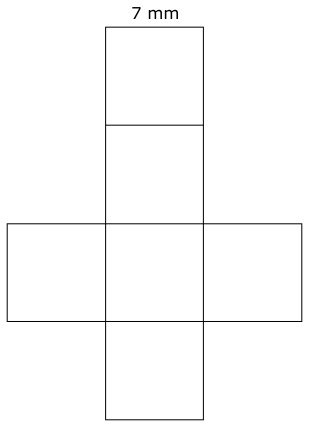 What is the surface area of the cube?Sheila has a box shaped like a right rectangular prism. She wants to cover the entire box with paper.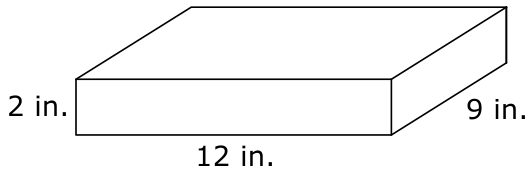 What is the area of space that will need to be covered?The net of a square pyramid is shown below.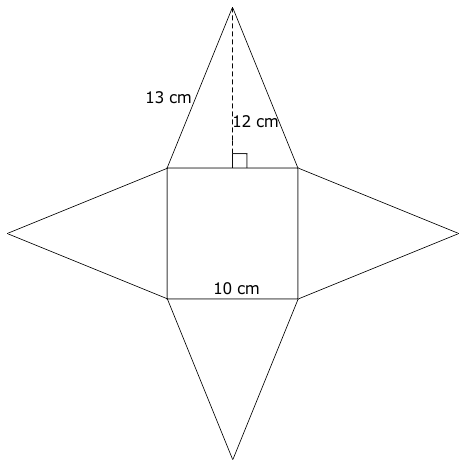 What is the surface area of the square pyramid?What is the surface area of the right rectangular prism below?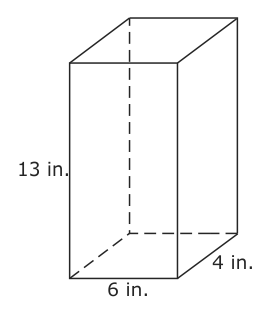 What is the surface area of the cube below?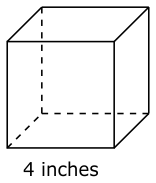 The net of a rectangular pyramid is shown below.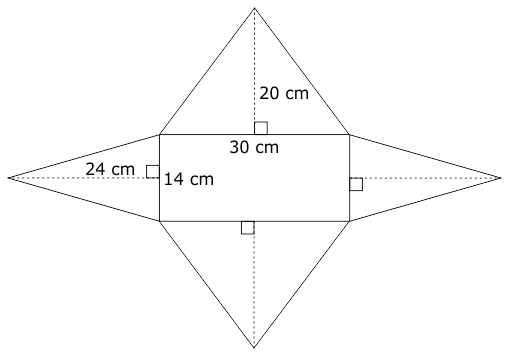 What is the surface area of the rectangular pyramid?A rectangular prism is shown below.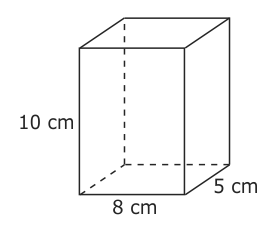 What is the surface area of the rectangular prism?A triangular prism is shown below.
What is the surface area of the triangular prism?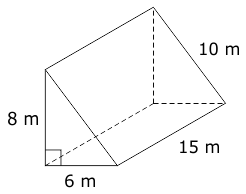 The net of a rectangular prism is shown below.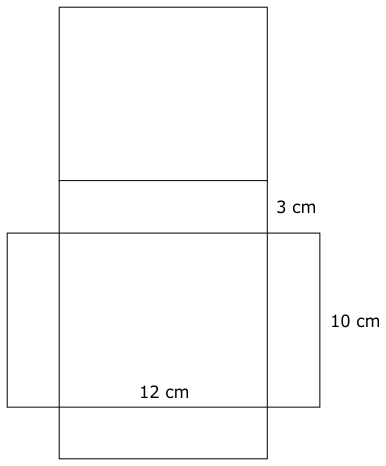 
What is the surface area of the rectangular prism?The net of a triangular prism is shown below. The height of each equilateral triangle is approximately 4.3 m.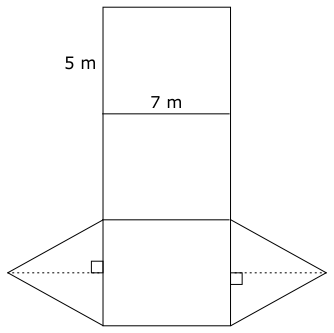 
What is the approximate surface area of the triangular prism?11.The net of a triangular prism is shown below. The heights of the triangles are approximately 9.5 mm.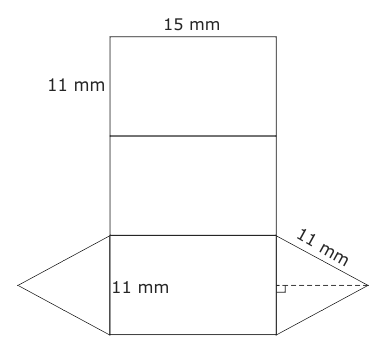 
What is the approximate surface area of the triangular prism?12.Sheila has a box shaped like a right rectangular prism. She wants to cover the entire box with paper. What is the area of space that will need to be covered?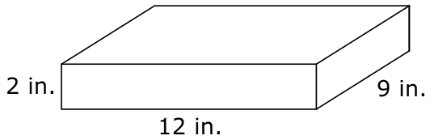 13.A triangular prism is shown below. What is the surface area of the triangular prism?14.The net of a cube with side lengths of 4 in. What is the surface area of the cube?15.A rectangular prism is shown below. 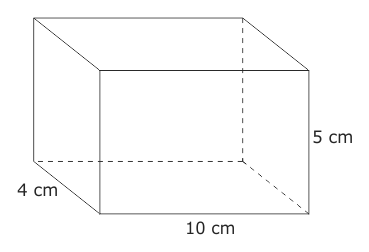 What is the surface area of the rectangular prism?